Digging Deeper into …How do we use our planet?The geography department would love for you to dig even deeper into your studies. Below are some suggestions for things you can do to stretch you in your learning. None of it is compulsory but for you to enjoy. 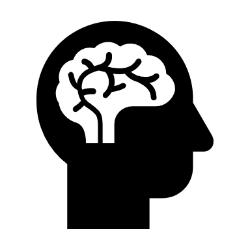 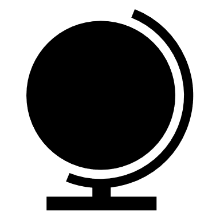 
If you would like to share what you’ve learnt, we’d love for you to produce a piece that we could share with other students. 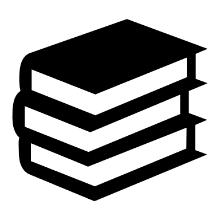 Salmon Fishing In The Yemen by Torday, PaulNo Horizon Is So Far: Two Women And Their Extraordinary Journey Across Antarcticaby Liv Arnesen, Ann Bancroft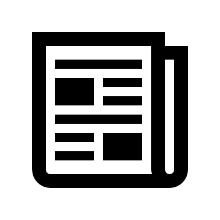 https://www.bbc.co.uk/newsround/50471484   Amazon rainforesthttps://www.worldwildlife.org/places/amazonhttps://www.worldwildlife.org/places/arctic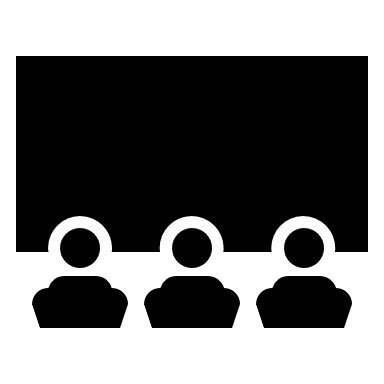 Netflix: Our Planethttps://www.bbc.co.uk/teach/class-clips-video/rewilding/zrc38xshttps://www.bbc.co.uk/teach/class-clips-video/fracking/z6fpgwxhttps://www.bbc.co.uk/teach/class-clips-video/geography-ks2-ks3-life-in-guyanas-rainforests/zv7scqthttps://www.bbc.co.uk/teach/class-clips-video/geography-ks3-how-fishing-on-the-coral-reef-in-Madagascar-causes-habitat-destruction/zd33cqt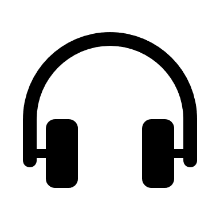 https://www.bbc.co.uk/programmes/p0468lwc   Can coral reefs survivehttps://www.bbc.co.uk/programmes/p03gj22f    Feel the force – Windhttps://www.bbc.co.uk/programmes/w3csydf9    Who controls the river Nile?https://geographical.co.uk/podcasts/item/4284-the-geographical-podcast-should-we-mine-the-deep-sea  Should we mine the deep sea?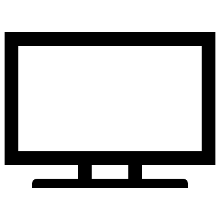 https://www.youtube.com/watch?v=TLwMMmrtk6EScience club live: How are coral reefs threatened?https://www.youtube.com/watch?v=RgunidbW1xMScience club live: What is a coral polyp?